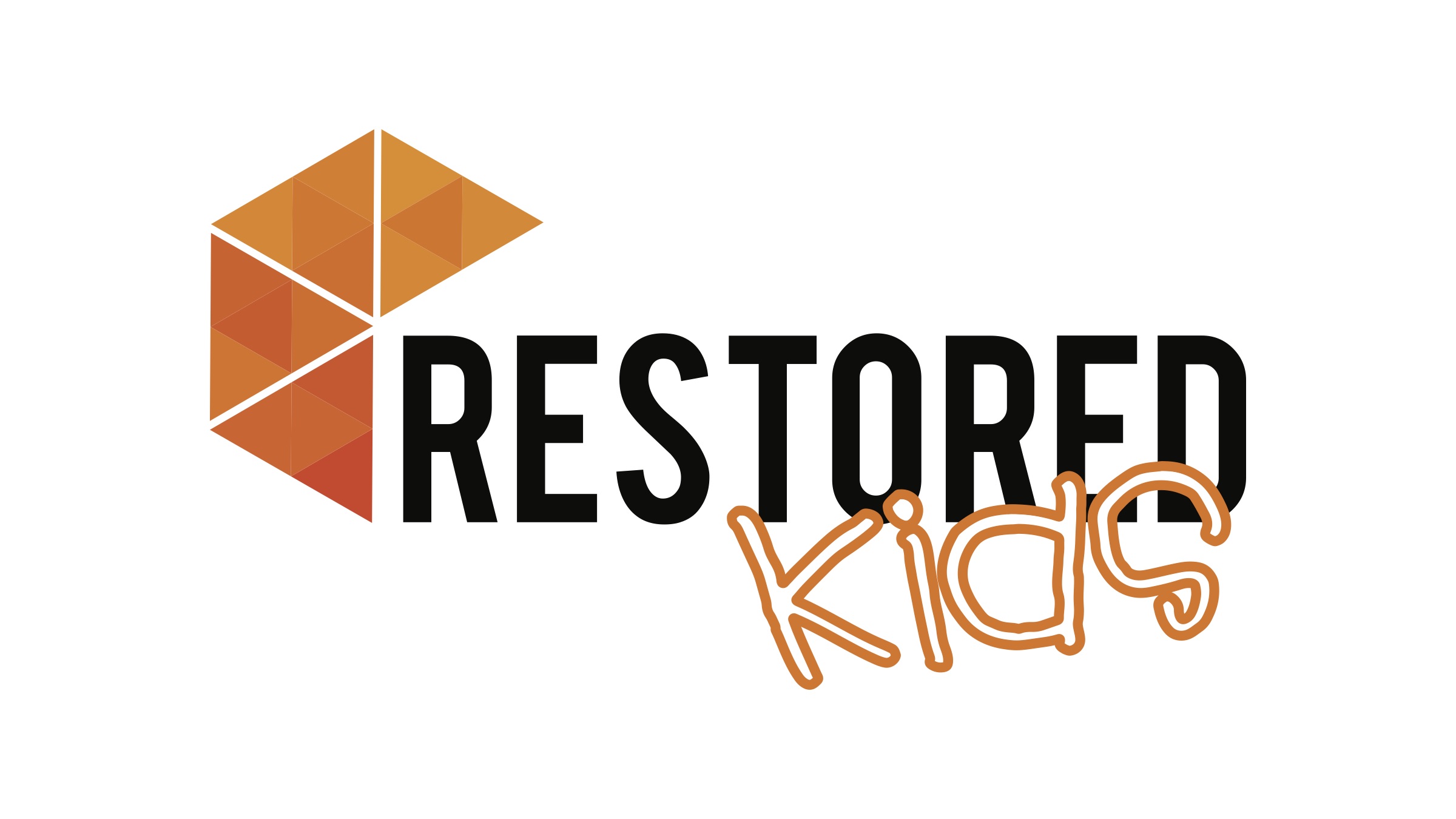 RESTORED KIDS CARE TRAINING6.25.2017+ TODAY’S AGENDAMission + VisionWho We AreHow We CareHospitalityCommunicationDiscipleshipScenariosPrayer CardsAdditional Parenting Resources Appendix A: Six Ways to RephraseAppendix B: Volunteer Diapering Procedure+ MissionWe partner with parents to install a gospel identity in our kids!  Parents: Built-Up, Connected, Learning, EquippedKids: Discovering Gospel Identity in community, following parents’ example at homeVolunteers: learning how to disciple kids! + VisionTo raise kids who trust and follow Jesus long after they’ve left home!  Stats are discouraging, but Jesus is at work in young people! + Who We AreOur CrewKids Pastor: JarekOversees all aspects of ministry (team, vision, training, strategies, etc.)First point of contact for doctrine, philosophy, strategies, etc.Current Sunday Coordinators: Kelly, Monique, Trang, Heather First point of contact for Sunday serviceActivities Coordinator: HollyTraining: AbigailTwo new coordinators!Volunteer Team Roles + Tools:Lead: checklists!Activities: lesson plan!Worship: songs!Hospitality: intake card!+ What We Do on SundaysWe help our kids Connect with God! Read, Pray, SingWe help our kids Connect with each other!Play, Share, Listen + How we Care through HospitalityEnvironmentCreating a welcoming environment is huge! We have tools to help you do that!Set-up: Pictures + ChecklistsCheck-in: Intake Forms + How we Care through CommunicationDiaperingQuality TimeSlow DownSay it as you do itAsk for participation+ How we Care for ParentsPick-UpHow can we encourage parents? Two main ways…Share an interaction that you enjoyed with that parents’ child.Share a hope or vision you have for the child. Love does its best work when people aren’t deserving+ Caring through DiscipleshipTed Sinn’s Parenting FrameworkDelight: You are loved!Disciple: Be who they are! Discipline: is only for willful, chosen rebellion, never a lack of understanding or capacity!ConsistencyThree rules for all classrooms1. No Standing on Tables2. Sitting down while we eat – when they get up, they are all done3. Only throw balls, not other toysSharingWhy might children take toys? Curiosity, early attempt to interactHow do we help them grow generous hearts?Model it, Acknowledge it, Be patientFighting Over ToysSportscasting‘Just the facts’ verbalization Avoid judging, fixing, shaming, or blamingObserve before you actSometimes, Sportscasting doesn’t workSafety concern or pattern of disruptive behavior + Scenarios (YOU GET 5 MIN TO DISCUSS SCENARIO!)Scenario 1Joe (3.5yrs.) is playing with a toy car on the floor. Lindsey (3.25 years) walks over to Joe and grabs the car. They both start pulling for it and Joe starts screaming and yelling “mine!”Scenario 2Liam (19 months) is playing with a toy car on the floor.  Mia (2 yrs.) walks over to Liam, takes the car, and starts playing with it at the table. Liam freezes and starts crying.Scenario 3Charlotte (3 years) has been spending a lot of time taking toys from children. You realize it is a pattern. You notice she is going up to Tyler who is playing with blue playdough.+ Prayer Cards for our KidsTake 2 min to pray through each of these: Salvation – that God would save our kids!Sanctification – that our kids would become like Jesus! Perseverance – that our kids would not turn away from Jesus when challenges come!Joy – that our kids would be joyful disciples, not duty-bound!Parents – that our parents would be refreshed, supported, and enjoying Jesus as they disciple their little ones! + Additional ResourcesBooksParenting, by Paul TrippGospel-Centered Parent, by Rose Marie Miller (small group study)Teaching Series‘Biblical Parenting’ by Ted Sinn (see footnote on pg. 3)‘Living Legacy’ series at Soma ChurchStand Alone Messages‘The Disciple as a Parent,’ by Meryl Wienand, on 1/22/17 at Uptown‘Discipling Your Kids’ by Phil & Diane Comer, on at 2016 Genesis ConferenceIntentional Parenting MinistryIntentional Parenting website + blog, by Phil & Diane ComerThe Comers host ‘Intentional Parenting’ 2-day conferences all over the world. See https://www.intentionalparents.org/conferences/. They also have an upcoming book, "Intentional. Raising Passionate Jesus Followers", set for release in March 2018.APPENDIX ASIX WAYS TO REPHRASE FOR SUCCESSFULCOMMUNICATION WITH CHILDRENRephrase your request in a positive way: Instead of “No, don’t run,” say, “Please walk inside.” Instead of “No, don’t touch!”, say, “You want to touch the lamp, but it might fall and break. Please just look with your eyes.” Let the child know what he may do instead of telling him what he can’t do: Instead of, “No climbing on the furniture,” say, “The chair is for sitting in. If you’d like to climb, you may climb here (showing him). “Instead of “No! No throwing balls indoors,” say, “You can roll the ball indoors or take it outside and throw it. What’s your choice?”Ask for the child’s help and thank him when he gets it right: Instead of, “I said no yelling!” try lowering your own voice and say, “Thank you for remembering to speak softly while we’re doing our lesson.”Explain the reason for your request, and state what behavior you want to see instead: “I want you to_____________ because__________.“ Instead of, “No, don’t throw the sand,” say, “I want you to keep the sand low in the sandbox, so it doesn’t get in anyone’s eyes, because that might hurt.”Instead of, “No, don’t bang on the table,” say, “I want you to stop banging on the table because it’s hurting my ears.”Use “sportscasting” to say what you see: Instead of “No throwing food!” say, “You’re throwing your food. That tells me you’re done eating, so I am going to put the food away now.” If the child is hitting, kicking, or biting: Instead of “No hitting/kicking/biting!” say “Hitting/kicking/biting hurts! I won’t let you hit/kick/bite me. If you want to hit/kick/bite, you may hit the floor (or these pillows)/kick this ball/bite this teething ring.”APPENDIX BVOLUNTEER DIAPERING PROCEDUREA female volunteer should change each infant and toddler’s diaper once during the serve time. Here are the steps to follow: Put on New Gloves for each childMove SlowlyThis is a great opportunity to spend one on one time with each child in a full classroomExplain what you are doing while you’re doing it“We are going to change your diaper. Let’s take off your pants—undo one side of the diaper; now the other. Now I’m going to wipe. It might be cold.” etcUse a wipe EVERY TIMEFront to backMake sure to wipe all BMWash your hands with soap!Sanitize diaper changing table